ФЕДЕРАЛЬНОЕ АГЕНТСТВО ПО РЫБОЛОВСТВУ«Славянский технический рыбохозяйственный колледж» (филиал) федерального государственного бюджетного образовательного учреждения высшего образования «Дальневосточный государственный технический рыбохозяйственный университет»(Славянский филиал ФГБОУ ВО «Дальрыбвтуз»)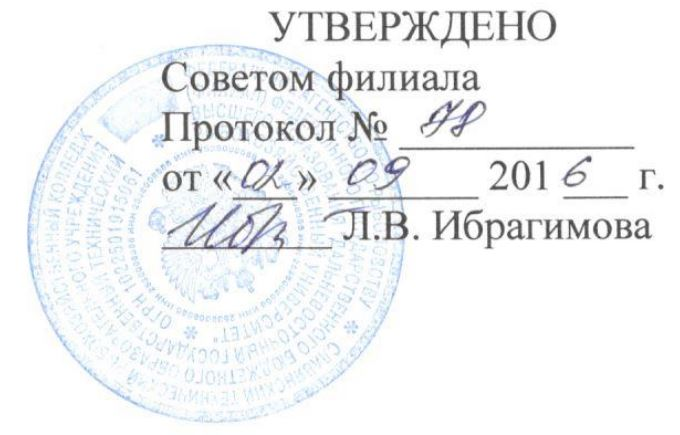 ПОЛОЖЕНИЕО НОРМАХ ВРЕМЕНИ ДЛЯ РАСЧЁТА ОБЪЁМА ВСЕХ ВИДОВ РАБОТ ПЕДАГОГИЧЕСКИХ РАБОТНИКОВ«СЛАВЯНСКОГО ТЕХНИЧЕСКОГО РЫБОХОЗЯЙСТВЕННОГО КОЛЛЕДЖА» (ФИЛИАЛА) ФЕДЕРАЛЬНОГО ГОСУДАРСТВЕННОГО БЮДЖЕТНОГО ОБРАЗОВАТЕЛЬНОГО УЧРЕЖДЕНИЯ ВЫСШЕГО   ОБРАЗОВАНИЯ «ДАЛЬНЕВОСТОЧНЫЙ ГОСУДАРСТВЕННЫЙ ТЕХНИЧЕСКИЙ РЫБОХОЗЯЙСТВЕННЫЙ УНИВЕРСИТЕТ»ПЛ-01/6-2016Славянка2016 г.ПЛ-01/6-2016Настоящее положение о продолжительности рабочего времени (норме часов педагогической работы за ставку заработной платы) педагогических работников «Славянского технического рыбохозяйственного колледжа» (филиала) ФГБОУ ВО «Дальрыбвтуз» разработано в соответствии со следующими законодательными и иными нормативными правовыми актами: Трудовой кодекс Российской Федерации;Федеральный закон от 29.12.2012 № 273-ФЗ "Об образовании в Российской Федерации"приказ Министерства образования и науки Российской Федерации от 22.12.2014 №1601 «О продолжительности рабочего времени (нормах часов педагогической работы за ставку заработной платы) педагогических работников и о порядке определения учебной нагрузки педагогических работников,оговариваемой в трудовом договоре»Продолжительность рабочего времени (норма часов педагогической работы за ставку заработной платы) для педагогических работников устанавливается исходя из сокращенной продолжительности рабочего времени не более 36 часов в неделю, которая включает преподавательскую (учебную), воспитательную, а также другую педагогическую работу, предусмотренную должностными обязанностями и локальными актами .Преподавателям, реализующим образовательные программы среднего профессионального образования устанавливается норма часов преподавательской работы за ставку заработной платы (нормируемая часть педагогической работы) - 720 часов в год.Выполнение другой педагогической работы преподавателями осуществляется в течение рабочего времени, которое не конкретизировано по количеству часов.Норма часов педагогической и (или) преподавательской работы за ставку заработной платы педагогических работников установлена в астрономических часах (1 час педагогической работы соответствует 1 учебному занятию продолжительностью, не превышающему 45 минут). Для педагогических работников норма часов преподавательской работы за ставку заработной платы включает проводимые ими уроки (занятия) независимо от их продолжительности и короткие перерывы (перемены) между ними. Выполнение преподавательской работы регулируется расписанием учебных занятий.Другая часть педагогической работы работников, ведущих преподавательскую работу, требующая затрат рабочего времени, которое не конкретизировано по количеству часов, вытекает из их должностных обязанностей, предусмотренных уставом образовательного учреждения, правилами внутреннего трудового распорядка, тарифно-квалификационными (квалификационными) характеристиками, и регулируется графиками и планами работы, в т.ч. личными планами педагогического работника, и включает:- выполнение обязанностей, связанных с участием в работе педагогических, методических советов, с работой по проведению родительских собраний, ПЛ-01/6-2016консультаций, оздоровительных, воспитательных и других мероприятий, предусмотренных образовательной программой;- организацию и проведение методической, диагностической и консультативной помощи родителям (законным представителям);- время, затрачиваемое непосредственно на подготовку к работе по обучению и воспитанию обучающихся, изучению их индивидуальных способностей, интересов и склонностей, а также их семейных обстоятельств и жилищно-бытовых условий;- периодические кратковременные дежурства в образовательном учреждении в период образовательного процесса, которые при необходимости могут организовываться в целях подготовки к проведению мероприятий, наблюдения за выполнением режима дня обучающимися, обеспечения порядка и дисциплины в течение учебного времени, в том числе во время перерывов между занятиями, устанавливаемых для отдыха обучающихся, приема ими пищи;- выполнением дополнительно возложенных на педагогических работников обязанностей, непосредственно связанных с образовательным процессом, с соответствующей дополнительной оплатой труда (проверка письменных работ, заведование учебными кабинетами и др.).Дни недели (периоды времени, в течение которых образовательное учреждение осуществляет свою деятельность), свободные для педагогических работников, ведущих преподавательскую работу, от проведения учебных занятий по расписанию, от выполнения иных обязанностей, регулируемых графиками и планами работы, педагогический работник может использовать для повышения квалификации, самообразования, подготовки к занятиям и т.п.За преподавательскую (педагогическую) работу, выполняемую с согласия педагогических работников сверх установленной нормы часов за ставку заработной платы, производится дополнительная оплата соответственно получаемой ставке заработной платы в одинарном размере.Объем учебной нагрузки преподавателей устанавливается исходя из количества часов по государственному образовательному стандарту, учебному плану и программам, обеспеченности кадрами.Объем педагогической нагрузки каждого преподавателя определяется в зависимости от квалификации работника и профиля специальности (профессии) и ограничивается верхним пределом в учебном году:- для преподавателей 1440 часов;- для директора – 360 часов (определяется Учредителем)- для заместителей директора - 360 часов;- для преподавателей на основе внешнего совместительства (из числа работодателей, специалистов производственных предприятий и организаций) - 360 часов;На основании распределения педагогической нагрузки составляется тарификация на учебный год, которая рассматривается на педагогическом совете и  утверждается директором филиала.ПЛ-01/6-2016В пределах общего объема педагогических часов могут быть внесены изменения в распределение педагогической нагрузки преподавателей по следующим причинам:- увольнение, болезнь преподавателей;- внесение изменений в учебные планы профессий и специальностей .Нормы времени для расчета учебной нагрузкиУчебно-методическая, организационно-методическая работа.Рассмотрено на заседании педагогического совета  «Славянского технического рыбохозяйственного колледжа» (филиал) ФГБОУ ВО «Дальрыбвтуз»от «____» 			 2016 г. Протокол № 		ПЛ-01/6-2016ЛИСТ ОЗНАКОМЛЕНИЯПЛ-01/6-2016ЛИСТ УЧЁТА ПЕРИОДИЧЕСКИХ ПРОВЕРОКПЛ-01/6-2016ЛИСТ ИЗМЕНЕНИЙ№Виды работНормы времени в часахдля расчета педагогической нагрузкиПримечаниеРасчет часов на неделю 1 неделя = 36 часов.Учебная группа1 группа  25-30 человек.Теоретическое занятия 45 минут за 1 академический час на 1 группу.Проведение практических занятий (лабораторно-практических занятий) 45 минут за 1 академический час на 1 группу (подгруппу).Консультации по учебным дисциплинам4 часа на одного судента в годДиференцированный зачет,зачет0,25 часа на одного студентаПромежуточная аттестация(экзамен по дисциплине и профессиональному модулю)0.5 часа на одного студентаОплата производится экзаменатору Проверка и прием контрольных работ обучающихся0.25 часа) на 1 работу.Количество контрольных, расчетно-графических, творческих и самостоятельных работ обучающихся определяется учебным планом.Консультации по выполнению курсовой работы (проекта)Консультации проводятся за счет времени, отведенного вучебном плане на консультации.Проверка, составление письменного отзыва и прием курсовой работы (проекта).За счет времени отведенного ув учебном планеЗащита курсовой работы (проекта)Защита проводится за счет объема времени, предусмотренного на изучение дисциплины.Руководство учебной практикой обучающихся       - предприятии(включая проверку отчетов и прием зачета)                                     -лаборатория,учебные мастерские(включая проверку отчетов и прием зачета)1-неделя2-недели3-недели4-недели5-недель и более3 часа в день на группу2 часа на студента 2.5 часа на студента3 часа на студента3.5 часа на студента4.5 часа на студентаНепосредственное руководство практикой.Руководство производственной практикой обучающихся на предприятии (по профилю)От 4 недель до 8 недельБолее 8 недель4 часа на студента4.5 часов на студентаРуководство производственной(преддипломной)практикой3 часа на одного студентаВыпускная квалификационная работа СПО (СПО по программе подготовки специалистов среднего звена)   - дипломная работа (проект);20 часов на одного студентаРуководство и консультирование                 -  18 часов на 1 работу              Отзыв                                      - 1 час на 1 работуРецензирование– 1 час на 1 работуЗа 1 руководителем закрепляется до 8 выпускников.Расчет производится в тарификации (резерв).Работа в ГАК (защита выпускной квалификационной работы, государственный итоговый междисципларный экзамен)Председателю 1 час .Число членов ГАК не более 5 человек.Расчет производится в тарификации (резерв).№Виды работНормы времени в часахПримечаниеПодготовка лекций по новой дисциплине3 часа Часа на студентастудентаЗа 1 академ.часПодготовка лекций по читаемому курсу0.2 часаЗа 1 академ.часПодготовка к практическим занятиям по новой дисциплине1.5 часаЗа 1 академ. часПодготовка к практическим занятиям по читаемоиу курсу0.2 часаЗа 1 академ. часРазработка бланковых тестов для отсроченного контроля знаний.0.5 часов на одно тестовое заданиеРазработка рабочей программы по дисциплине(в том числе по учебной,производственной практикам)До 40 часов1 программаРазработка паспортов компетенций(части компетенций)0.2 часа1 паспорт компетенций ППСКонспекты лекцийДо 150 часов на весь курс лекцийМаксимальная трудоёмкость за объем лекционного курса более 34часовРазработка бланка тестовых заданий по дисциплине0.3 часа1 тестовое заданиеСоставление экзаменационных билетов8 часов1 комплект-25 штукРазработка зачётнах вопросов5 часов 1комплектРазработка методических рекомендаций для  :        выполнения выпускных квалификационных работ,       практических работ,              самостоятельных работ,    лабораторно-практических работ.До 10 часов1 печатный листЕжегодная актуализация рабочей программы по дисциплине5 часов1 программаПереработка компонентов УМКДДо 20% от норм времени выделенных на разработку компанентов УМКДПодготовка и проведение конкурсов и предметных олимпиад по учебным дисциплинамДо 20 часов на один конкурс или олимпиадуОрганизационная работа по обеспечению прохождения практики на предприятии5 часов на одну учебную группуКуратор группыВедение текущей и отчетной документации20 часовУчастие в заседаниях педагогического совета,методического совета20 часовОрганизация и проведение спортивно-массовых мероприятий5 часовРуководство студенческими группами(кураторы)По представлению директораВоспитательная работа в общежитииДо 20 часов Согласно графикаПовышение квалификацииПо фактуСтажировкаПо факту№п/пФ.И.О.ДолжностьДата ознакомленияПодписьДатаФ.И.О. должность лица, выполняющего проверкуИзменению подлежитПодписьНомер измененияНомер страницыНомер пунктаДата внесенияФ.и.о исполнителяподпись